Children’s Palm Parade Hymn:  “Children of Jerusalem”Children of Jerusalem	Sang the praise of Jesus’ name:	Children, too, of modern days	Join to sing the Saviour’s praise.Refrain:	Hark, hark, hark!		While infant voices sing,		Hark, hark, hark!		While infant voices sing		Loud hosannas, loud hosannas		Loud hosannas to our King.We are taught to love the Lord,We are taught to read His Word; We are taught the way to Heav’n:Praise for all to God be giv’n.   R.Parents, teachers, old and young,All unite to swell the song;Higher and yet higher rise,‘Til hosannas fill the skies.   R.LIFE & WORK OF THE CHURCH - March 25, 2018Happy Birthday to: Jason Rick, Mack Jackson, Nell Wright, Taliah Shaw, Katie Auckland.TODAY:  Newsletter Deliverers are asked to pick up their bundles of Newsletters in the Library following worship. Upcoming Dates & Events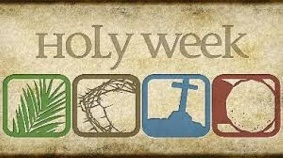 *First United Church ‘Retreat’ - Saturday, April 21 from 9am to 2pm.  The purpose of the Retreat is: To Explore the Vision of First United Church and come up with vision/goal strategies.  The Retreat is open to any congregation members who are interested.  If you would like to come, please sign up with Lori in the church office (there are handouts to pick up as well).  If you would like more information, or clarification about the Retreat, please speak to Rev. Emmanuel.*Spring Rummage Sale - Saturday, April 28 from 8:30 - 11:30am.  We need lots of volunteers to make this a successful sale and fundraiser!
**8:30am – Monday, April 23 – Men to set up Assembly Hall & Gym for the Sale.   Tables, chairs and racks involved.
**Men, women and young adults needed to help sell merchandise at the Sale on Saturday, April 28 from 8:30 to 11:30am plus clean up help if possible.
**CLEAN UP CREW for Saturday, April 28 11:30am.  Pack up remaining merchandise.  Tables & Racks taken down and put away.
Donations wanted:    *Excellent quality spring ladies clothing requested for our special boutique.    All sizes welcome!  *Good, clean Spring / Summer clothing for all ages.  *General Household goods - Small furniture items, puzzles, linens, bedding, art, kitchen items, etc.Items can be brought to the Accessibility Door Monday to Thursday 9am to 3pm.   Call Lois Whiteman (519-631-3337) for further information.  Children’s Palm Parade Hymn:  “Children of Jerusalem”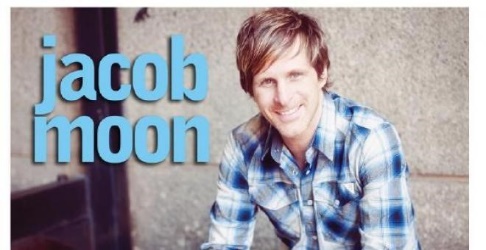 Children of Jerusalem	Sang the praise of Jesus’ name:	Children, too, of modern days	Join to sing the Saviour’s praise.Refrain:	Hark, hark, hark!		While infant voices sing,		Hark, hark, hark!		While infant voices sing		Loud hosannas, loud hosannas		Loud hosannas to our King.We are taught to love the Lord,We are taught to read His Word; We are taught the way to Heav’n:Praise for all to God be giv’n.   R.Parents, teachers, old and young,All unite to swell the song;Higher and yet higher rise,‘Til hosannas fill the skies.   R.LIFE & WORK OF THE CHURCH - March 25, 2018Happy Birthday to: Jason Rick, Mack Jackson, Nell Wright, Taliah Shaw, Katie Auckland.TODAY:  Newsletter Deliverers are asked to pick up their bundles of Newsletters in the Library following worship. Upcoming Dates & Events*First United Church ‘Retreat’ - Saturday, April 21 from 9am to 2pm.  The purpose of the Retreat is: To Explore the Vision of First United Church and come up with vision/goal strategies.  The Retreat is open to any congregation members who are interested.  If you would like to come, please sign up with Lori in the church office (there are handouts to pick up as well).  If you would like more information, or clarification about the Retreat, please speak to Rev. Emmanuel.*Spring Rummage Sale - Saturday, April 28 from 8:30 - 11:30am.  We need lots of volunteers to make this a successful sale and fundraiser!
**8:30am – Monday, April 23 – Men to set up Assembly Hall & Gym for the Sale.   Tables, chairs and racks involved.
**Men, women and young adults needed to help sell merchandise at the Sale on Saturday, April 28 from 8:30 to 11:30am plus clean up help if possible.
**CLEAN UP CREW for Saturday, April 28 11:30am.  Pack up remaining merchandise.  Tables & Racks taken down and put away.
Donations wanted:    *Excellent quality spring ladies clothing requested for our special boutique.    All sizes welcome!  *Good, clean Spring / Summer clothing for all ages.  *General Household goods - Small furniture items, puzzles, linens, bedding, art, kitchen items, etc.Items can be brought to the Accessibility Door Monday to Thursday 9am to 3pm.   Call Lois Whiteman (519-631-3337) for further information. 